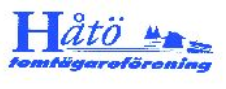 Regler för båtplatser hyrda av Håtö Tomtägareförening,fastslagna av HTF styrelse 2020-06-13Båtägarens skyldigheter och ansvar:Båtägaren är helt ansvarig för handhavandet av sin båt enligt dessa stadgar och sjölagen. Detta ansvar bör båtägaren täcka genom en ansvarsförsäkring.Båtägaren ansvarar för att båten är förtöjd på ett säkert sätt. I bryggan ska båten förtöjas med fasta ringar och fjädrar. Båten ska vara väl avfendrad. Tampar avlägsnas på vintern.Båtägaren ansvarar för att båten är borta från bryggan under tiden 1 december – 1 april. Detta gäller stenkistebryggorna.Om bryggbas måste vidta särskilda åtgärder för att förhindra skada på båtar eller brygga, ska båtägaren ersätta Tomtägareföreningens kostnader.Båtar och utrustning förvaras på egen risk. Håtö Tomtägareförening är ej i något fall ersättningsskyldig för skada som uppstår på båtägarens båt eller utrustning. Båtägaren bör anskaffa lämplig sakförsäkring.Om båtägare ej avsäger sig rätten till båtplatsen före 15/4 innevarande år är båtägaren betalningsansvarig för båtplatsen under innevarande år.Båtägare som säljer sin fastighet och därmed utträder ur Håtö Tomtägareförening förlorar rätten till sin båtplats och kan ej överlåta denna till den nya ägaren utan bryggbasens tillstånd.Båtägare som ej fullgör sina förpliktelser gentemot Håtö Tomtägare förening riskerar att förlora rätten till sin båtplats.Båtägare som ej utnyttjar sin båtplats under två år förlorar rätten till automatisk förlängning för sin plats. Gästande båtar ska anmälas till bryggbasen som anvisar plats.Båtägare måste inhämta godkännande av bryggbas för att flytta Y-bommar eller vidta andra åtgärder som ändrar båtplatsers storlek eller placering.  Föreningen strävar efter att ha enhetliga bommar av ändamålsenliga typ för att skador ej skall uppstå på bryggorna. Bryggbasen skall därför alltid godkänna bomtyp innan bom monteras.Bryggbasens skyldigheter och ansvar:Bryggbasen ansvarar för att fördela lediga båtplatser till medlemmar i Håtö Tomtägareförening.Om särskilda skäl föreligger kan bryggbas bestämma att medlem ska byta båtplats.Bryggbasen eller av denne utsedd person äger rätt att gå ombord på medlems båt.Bryggbasen ska före 1 maj innevarande år tillställa bryggchef/kassör/ aktuell förteckning av båtplatser, samt löpande under året om det sker förändringar på bryggan.Bryggbasen ska under året delge styrelsens bryggansvarige behov av reparationsåtgärder.Bryggbasen ansvarar för ordning kring och på bryggan, samt att aktuell båtplatsförteckning och stadgar finns anslagna i anslutning till bryggan. Denne ska även se till att badstegen tas upp i god tid varje höst.Bryggbasen eller enskilda medlemmar äger ej rätt att besluta om sådant som ändrar på bryggans funktion eller medför kostnader för föreningen.Bryggbasen ansvarar för att städning utförs omkring bryggan, ex att uttjänta bojar, bojstenar och kättingar avlägsnasFöreningens ansvar  Föreningen äger max två Y-bommar per brygga för att det skall finnas möjlighet för alla båtplatsinnehavare att ha en Y-bom på varje sida av sin båtplats. Övriga Y-bommar ägs av båtplatsinnehavarna.  Vid båtplatsinnehavarbyte sker övertagande av Y-bom direkt mellan föregående och tillträdande båtplatsinnehavare utan styrelsens inblandning. Det finns därför ingen garanti för att det skall finnas en Y-bom på vardera sidan av båtplatsen.TvistVid eventuella tvister i någon av punkterna ovan avgörs frågan av HTF styrelse.